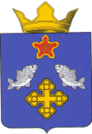 СОВЕТ ДЕПУТАТОВКАРПОВСКОГО СЕЛЬСКОГО ПОСЕЛЕНИЯГОРОДИЩЕНСКОГО МУНИЦИПАЛЬНОГО РАЙОНА  ВОЛГОГРАДСКОЙ ОБЛАСТИВо исполнение требований Федерального закона от 22.10.2004 № 125-ФЗ «Об архивном деле в Российской Федерации», руководствуясь Законом Волгоградской области от 31.12.2009 «1981-ОД «Об архивном деле в Волгоградской областиСовет депутатов Карповского сельского поселения РЕШИЛ:1.  Назначить ответственной за ведение архивного дела, организацию хранения и обеспечение сохранности архивных документов Совета депутатов Карповского сельского поселения Баксарову Елену Дионисиевну.2. Настоящее решение вступает в законную силу со дня официального опубликования.3.  Контроли за исполнением настоящего решения оставляю за собой.  Председатель Совета депутатов Карповского сельского поселения:                                                    В.И. БалабановГлава Карповского сельского поселения:	Т.Т. Трофимовот 14.05.2024 г.                                                                                                             № 5/2О назначении лица, ответственного за архивСовета депутатов Карповского сельского поселенияГородищенского муниципального районаВолгоградской области                                                           